Раздаточный материал к лекции 10Таблица 4.3. Классификация пылеуловителей по эффективностиФильтрующие СИЗ наиболее просты, надежны и не ограничивают работающему  свободу передвижения. К ним относятся:        респираторы,    противогазы.Выбор СИЗ фильтрующего действия в значительной степени зависит от:условий, в которых они должны эксплуатироваться; агрегатного состояния ВВ в воздухе;концентрации ВВ в воздухе.           ВВ могут присутствовать в воздухе в паро- и газообразном состоянии и в виде аэрозолей – пыли, дыма и тумана. В технической характеристике любого СИЗ приводятся данные, по которым осуществляется выбор и использовании средства. Респираторы  могут быть разнообразных видов в зависимости от состава ВВ, их концентрации и требуемой степени защиты. Респираторы делятся на:фильтр-маски, в которых закрывающая лицо человека маска служит одновременно фильтром, патронные, в которых лицевая маска и фильтрующий элемент разделены.Наиболее широкое распространение получили противопылевые респираторы (рис. 4.10). Один из наиболее распространенных отечественных респираторов — бесклапанный респиратор ШБ-1 «Лепесток» — предназначен для защиты от воздействия мелкодисперсной и среднедисперсной пыли. Различные модификации «Лепестка» применяются для защиты от пыли, если ее концентрация в воздухе рабочей зоны в 5…200 раз превышает величину ПДК. Противопылевые респираторы НЕ защищают органы дыхания от газов, паров и легковоспламеняющихся веществ.При необходимости защиты органов дыхания от вредных газов и паров применяют газозащитные респираторы, состоящие из резиновой полумаски и поглощающих газы патронов и предназначены для защиты от ВВ при концентрациях, не превышающих 10…15 ПДК (см. рис. 4.11). Марка патрона указывается на его корпусе. Промышленные фильтрующие противогазы предназначены для защиты органов дыхания, лица и глаз от различных газов и паров. Они состоят из полумаски, к которой подведен шланг с загубником, присоединенный к коробкам. В зависимости от применяемых коробок противогаз может защищать от газов (паров) вредных веществ (с поглощающими коробками), от аэрозолей вредных веществ (с фильтрующими коробками) и одновременно от газов (паров) и аэрозолей вредных веществ (с фильтрующе-поглощающими коробками). Каждая коробка в зависимости от поглощаемого вещества окрашена в определенный цвет (см. табл.4.4). Таблица 4.4. Характеристика некоторых коробок промышленных противогазов и патронов респираторов*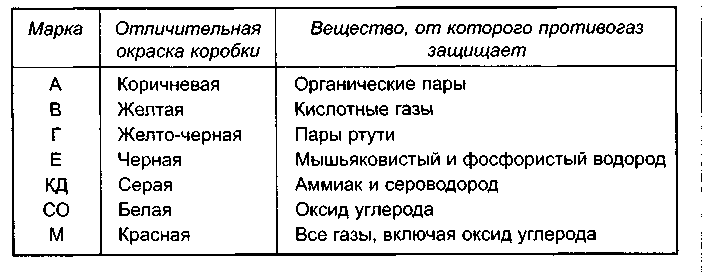 *Патроны респираторов маркируются аналогично коробкам промышленных противогазов.В зависимости от массы и размеров коробки противогазы выпускаются трех типов: малого габарита, среднего габарита и большого габарита. В противогазах малого габарита  коробка размещена непосредственно на лицевой части, что придает определенные удобства при работе (см. рис.4.12,а). В противогазах среднего габарита коробка размещается либо на лицевой части или в сумке и соединена с лицевой частью с помощью соединительной трубки. В противогазах большого габарита коробка размещена в сумке. Противогазы могут комплектоваться одним из трех типов лицевых частей: шлем-маской (рис. 4.12, в), маской или панорамной маской (рис. 4.12, г).Недостатки фильтрующих средств: фильтры имеют ограниченный срок годности, существует затрудненность дыхания из-за сопротивления фильтра. Не следует работать с использованием СИЗОД более 3 ч в течение рабочего дня. Изолирующие противогазы и самоспасатели. Действие изолирующих противогазов и самоспасателей основано на использовании химически связанного кислорода. Они имеют замкнутую маятниковую схему дыхания: выдыхаемый человеком воздух попадает в регенеративный патрон, в котором поглощаются выделенный человеком углекислый газ и пары воды, а взамен выделяется кислород. Затем дыхательная смесь попадает в дыхательный мешок. При вдохе газовая смесь из дыхательного мешка снова проходит через регенеративный патрон, дополнительно очищается и поступает для дыхания. Применяются в условиях недостатка кислорода во вдыхаемом воздухе (когда содержание кислорода в воздухе менее 18%), в условиях загрязнения воздуха в больших концентрациях (содержание вредных веществ более 2%) или в случае, когда концентрация загрязнения неизвестна; в условиях, когда нет фильтра, который может предохранить от загрязнения.Изолирующие противогазы (см. рис.4.13) обеспечивают более длительное время работы в них, чем изолирующие самоспасатели, более комфортные условия работы, являются средствами многократного применения при условии замены регенеративного патрона после каждого использования противогаза. Различают автономные и шланговые противогазы. Автономный противогаз состоит из ранца, наполненного воздухом или кислородом, шланг от которого соединен с лицевой маской; в шланговых изолирующих противогазах чистый воздух подается по шлангу в лицевую маску от вентилятора, причем длина шланга может достигать нескольких десятков метров.Отличительной особенностью изолирующих самоспасателей (рис.4.14) является то, что уже в заводской упаковке они полностью готовы к применению. Для включения самоспасателя с целью обеспечения защиты необходимо несколько секунд. Поэтому они применяются в случаях аварий и непредусмотренных технологическим процессом выбросов ВВ.При выделении ВВ и микроорганизмов (вирусов, бактерий и т.д.), которые могут проникать (заражать) человека через кожные покровы, применяются изолирующие комплекты (рис.4.15). Такие комплекты состоят из комбинезона с капюшоном, рукавиц, осоюзки и снабжаются дыхательным аппаратом.Класс пылеуловителяРазмер эффективно улавливаемых частиц, мкмНизшие пределы эффективности в зависимости от дисперсности пылиНизшие пределы эффективности в зависимости от дисперсности пылиКласс пылеуловителяРазмер эффективно улавливаемых частиц, мкмГруппы дисперсности пылиЭффективность IIIIIIIVVБолее 0,3-0,5Более 2Более 4Более 8Более 20VIV
IV
IIIIII
II
IIII0,80,999-0,80,92-0,850,999-0,920,99-0,80,999-0,990,999-0,950,9990,999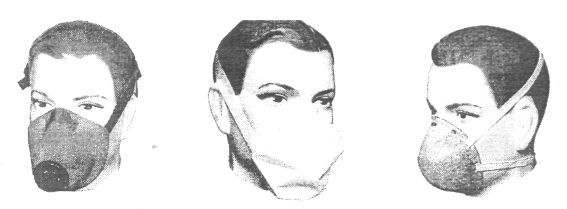 Рис. 4.10 Противопылевые респираторы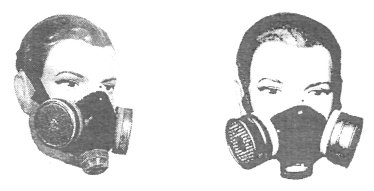 Рис.4.11. Газозащитные респираторы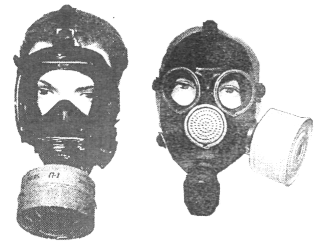 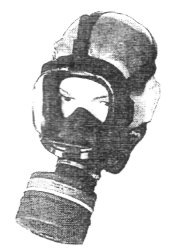 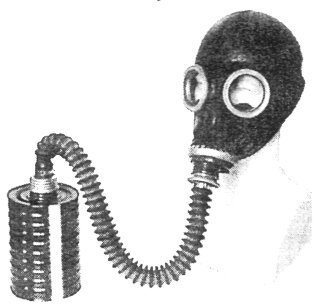 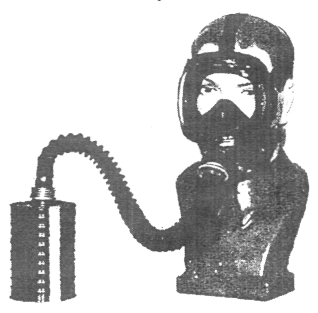 а)  б)    в)                                    г)    в)                                    г) Рис. 4.12. Противогазы различных габаритов: а – малого, б – среднего, 
в, г – большого Рис. 4.12. Противогазы различных габаритов: а – малого, б – среднего, 
в, г – большого Рис. 4.12. Противогазы различных габаритов: а – малого, б – среднего, 
в, г – большого Рис. 4.12. Противогазы различных габаритов: а – малого, б – среднего, 
в, г – большого 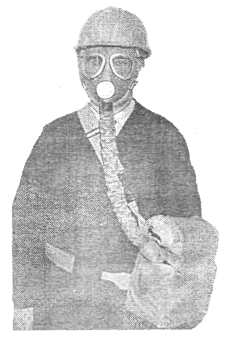 Рис.4.13. Изолирующий противогаз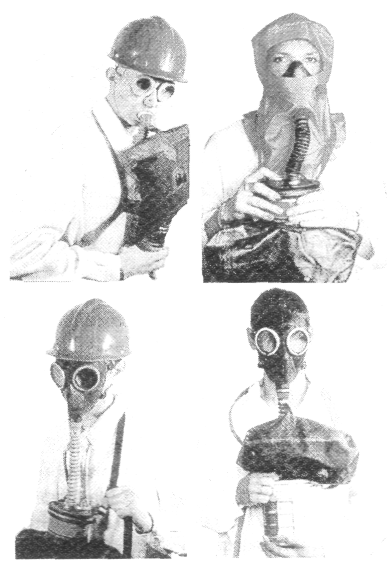 Рис.4.14. Изолирующий
самоспасатель 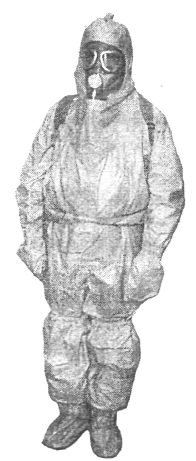 Рис.4.15. Изолирующий
комплект 